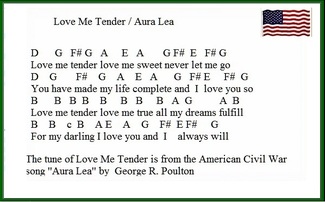 6  3  4  3  2  5  2  3  4  5  4  36  3  4  3  2  5  2  3  4  5  4  3 1  1 1  1   1  1  1  1   2  3  2  11 1  2+  1 2  5  2  3  4  5  4  3 2+ = 2nd and 3rd finger on only for Cnatural (see tin whistle chart)